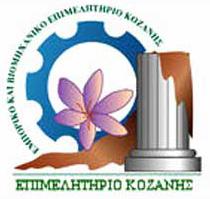 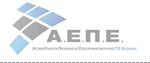 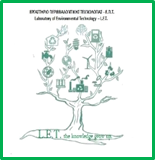 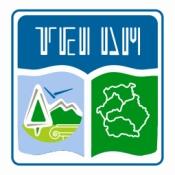 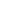 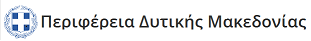 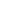 1ο. Διεθνές Συνέδριο - R.E.H-2019«Κύπρος-Ελλάδα-Ισραήλ:Έρευνα και αξιοποίηση  υδρογονανθράκων»22-23 Μαρτίου 2019 Μεγάλο Αμφιθέατρο Τ.Ε.Ι. Δ.Μ. ΚοζάνηΠΡΟΓΡΑΜΜΑ ΣΥΝΕΔΡΙΟΥΠαρασκευή 22 Μαρτίου 20199. πμ. Ώρα Προσέλευσης- Εγγραφές Συνέδρων 10 πμ. Έναρξη Συνεδρίου.Νικόλαος Σαρρής: Πρόεδρος του Επιμελητηρίου Κοζάνης – Ελλάδα.Κωνσταντίνος Γ. Τσανακτσίδης-Καθηγητής: Διευθυντής Εργαστηρίου Περιβαλλοντικής Τεχνολογίας. 10.15 πμ. Καλωσόρισμα.Πρύτανης ΤΕΙ ΔΥΤ. ΜΑΚΕΔΟΝΙΑΣ : Στέργιος Γκανάτσιος.Πρύτανης Πανεπιστημίου Δυτικής Μακεδονίας : Αντώνης Τουρλιδάκης.Περιφερειάρχης Δυτικής Μακεδονίας : Θεόδωρος Καρυπίδης.Γενικό Προξενείο της Κυπριακής Δημοκρατίας στη Θεσσαλονίκη: Γενικός Πρόξενος : Σπύρος  Μιλτιάδης.Χαιρετισμοί Πρεσβεία Ηνωμένων Πολιτειών Αμερικής-Αθήνα.Πρεσβεία Ισραήλ –Αθήνα.Ελληνο - Ισραηλινό Εμπορικό Επιμελητήριο.11.00 πμ. Ομιλίες εκπροσώπων της Ελληνικής κυβέρνησης.11.15-12.00 Ελληνική Διαχείριση Υδρογονανθράκων Α.Ε.: Πρόεδρος και Διευθύνων Σύμβουλος : Γιάννης Μπασιάς «Η συμβολή των υδρογονανθράκων στο ενεργειακό μείγμα της Ελλάδας»12.00 Διάλειμμα για καφέ

1η  Συνεδρία: Τεχνολογία υδρογονανθράκων και περιβάλλον.
Προεδρείο: Κ. Γ. Τσανακτίδης, Ν. Σαρρής.13.15-13.30:   Σπύρος Μπέλλας Αντιπρόεδρος της Ελληνικής Διαχείρισης Υδρογονανθράκων Α.Ε. «Προοπτικές έρευνας για υδρογονάνθρακες στην Ελλάδα».13.30-13.45: Παναγιώτης Γραμμέλης  Καθηγητής, Διευθυντής Έρευνας. Κέντρο Έρευνας και Τεχνολογίας της Ελλάδας (ΕΚΕΤΑ), Ινστιτούτο Χημικών Διεργασιών και Ενεργειακών Πόρων (CPERI).«Καινοτόμες Εφαρμογές ΥΦΑ και Συμπιεσμένου Φυσικού Αερίου (CNG) στην Ενέργεια και Μεταφορές-Μέρος1».13.45 -14.00: Oz Μ. Gazit ,. Επίκουρος Καθηγητής Τμήμα Χημικών Μηχανικών Technion - Ινστιτούτο Τεχνολογίας του Ισραήλ Χάιφα, Ισραήλ.«Προκλήσεις στην καταλυτική μετατροπή του μεθανίου σε χημικές ουσίες με προστιθέμενη αξία».14.00-14.15: Μαρίνος Στυλιανού, Κωνσταντίνος Κωσταρέλος, Αγάπιος Αγαπίου. Τμήμα Χημείας Πανεπιστήμιο Κύπρου, Λευκωσία ΚΥΠΡΟ«Αποκατάσταση NAPL από μολυσμένες περιοχές με τη χρήση διαλυμάτων επιφανειοδραστικών ουσιών».14.15 -14.30: Στέργιος Μαρόπουλος Καθηγητής Αντιπρύτανης Δυτικής Μακεδονίας Πανεπιστήμιο Εφαρμοσμένης Επιστήμης Τμήμα Μηχανολόγων Μηχανικών & Βιομηχανίας. Σχεδιασμός Κοζάνης Ελλάδας. «Συγκόλληση αγωγών μεταφοράς υδρογονανθράκων υψηλής πίεσης»

2η  Συνεδρία: Ασφάλεια στη χρήση και μεταφορά υδρογονανθράκων - διαχείριση κινδύνου. Προεδρείο: A.Στημονιάρης, Ν.Λυσσαρίδης 15.00 -15.15: Ιωάννης Μπακούρος Καθηγητής, Προϊστάμενος Τμήματος Μηχανολόγων Μηχανικών Πανεπιστήμιο Δυτικής Μακεδονίας, Κοζάνη. «Οργάνωση του κέντρου διαχείρισης κρίσεων».15.15 -15.30: Γιώργος Μπούστρας: Καθηγητής, Κέντρο Διαχείρισης Κινδύνων και Αποφάσεων (CERIDES). Ευρωπαϊκό Πανεπιστήμιο Κύπρου. «Ενεργειακή Βιομηχανία: οι διασυνδέσεις μεταξύ ασφάλειας και ασφάλειας».15.30 -15.45: Χρήστος Δημόπουλος: Αναπληρωτής Καθηγητής Πληροφορικής και Μηχανικής, Τμήμα Επιστήμης και Τεχνολογίας Υπολογιστών. Ευρωπαϊκό Πανεπιστήμιο, Κύπρος. «Προηγμένες τεχνολογίες πληροφορικής στον τομέα του πετρελαίου και του φυσικού αερίου».15.45 -16.00:  Ιωάννης Μπακούρος, Κωνσταντίνος  Γ. Τσανακτσίδης, Γιώργος Μπούστρας. « Παρουσίαση πρότασης για τη δημιουργία κέντρου ΔΙΑΧΕΙΡΙΣΗΣ ΚΡΙΣΕΩΝ» 3η. Συνεδρία: Διαχείριση υδρογονανθράκων και τοπική οικονομία.
Προεδρείο: Χ. Δριτσάκη,  Γ.Παντελίδης 16.00 -16.15: Χρήστος Νίκας , Καθηγητής, Τμήμα Διεθνών και Ευρωπαϊκών Σπουδών, Πανεπιστήμιο Μακεδονίας, «Υδρογονάνθρακες - Οικονομική ανάπτυξη και η μετάβαση στην εποχή του λιγνίτη; Η περίπτωση της Δυτικής Μακεδονίας (Ελλάδα)»16.15 -16.30: Ελένη Ζαφειρίου , Επίκουρος Καθηγήτρια, Τμήμα Αγροτικής Ανάπτυξης, Δημοκρίτειο Πανεπιστήμιο Θράκης, Ορεστιάδα, Ελλάδα. «Εξόρυξη υδρογονανθράκων και περιφερειακή οικονομική ανάπτυξη. Μια εμπειρική έρευνα»16.30 -16.45: Κωνσταντίνος Γ. Τσανακτσίδης, Καθηγητής, Διευθυντής Εργαστήριου Περιβαλλοντικής Τεχνολογίας – Πανεπιστήμιο Εφαρμοσμένων Επιστημών Δυτικής Μακεδονίας, Κοζάνη. «Σχέση ποιότητας και κόστους παραγωγής για τα μείγματα θαλάσσιων καυσίμων-βιοντίζελ» 17:00 Τέλος διαδικασιών της πρώτης μέρας.

Σάββατο 23 Μαρτίου 2019
1η. Συνεδρία: Τεχνολογία υδρογονανθράκων και περιβάλλον.
Προεδρείο: Α. Ντομοπούλου, Φ. Τσαμπούρης.10.00-10.15: Διονύσιος Γιαννακόπουλος,  Κύριος Ερευνητής στο Κέντρο Έρευνας και Τεχνολογίας (ΕΚΕΤΑ), Ινστιτούτο Χημικών Διεργασιών και Ενεργειακών Πόρων (CPERI).«Καινοτόμες Εφαρμογές ΥΦΑ και Συμπιεσμένου Φυσικού Αερίου (CNG) στην Ενέργεια και στις Μεταφορές-Μέρος-2».10.15-10.30: Μαρία Α. Γούλα Καθηγήτρια Τομέα Περιβαλλοντικής Μηχανικής, Διευθυντής Εργαστήριο Εναλλακτικών Καυσίμων και Περιβαλλοντικής Κατάλυσης, Διευθυντής Τομέας Λιγνιτών, Κέντρο Τεχνολογικής Έρευνας της Π. Μακεδονίας. «Εκμετάλλευση φυσικού αερίου για την παραγωγή αερίου σύνθεσης».10.30-10.45: Ανδρέας Σαπαλίδης Κύριος Ερευνητής Ινστιτούτο Νανοεπιστήμης και Νανοτεχνολογίας, Ε.Κ.Ε.Φ.Ε. "Δημόκριτος" Αθήνα. «Μεμβράνες και προσροφητικά υλικά για διαχωρισμούς υδρογονανθράκων». 10.45-11.00 : Α. Στημονιάρης  και Κ. Δελίδης, Τμήμα Μηχανικών Περιβάλλοντος, Πανεπιστήμιο Εφαρμοσμένων Επιστημών Δυτικής Μακεδονίας, Κοζάνη. «Πολυμερικά νανοσύνθετα με βάση μήτρες υδρογονανθράκων».11.15-11.15 : Μιχάλης Μαθιουλάκης, Αναλυτής Ενεργειακής Στρατηγικής & Ακαδημαϊκός Διευθυντής του Ελληνικού Ενεργειακού Φόρουμ«Τα εναλλακτικά κανάλια διανομής του φυσικού αερίου της Ανατολικής Μεσογείου και οι Γεωπολιτικές & Στρατηγικές προεκτάσεις τους.»11.15 -11.30: Ευάγγελος Κατσαρός, Χημικός Μηχανικός, Πανεπιστήμιο Δυτικής Μακεδονίας Τμήμα Μηχανολόγων Μηχανικών, Ερευνητικός Συνεργάτης,« Ένα συμμετοχικό μοντέλο πολιτικής προστασίας σε περιοχές που φιλοξενούν ενεργειακές υποδομές».11.30 -11.45: Καλογεράς Διονύσιος, Τσανακτίδης Γ. Κωνσταντίνος, Εβίνα Λιοσάτου, Κ.Πουτακίδης: Ερευνητής Εργαστήριο Περιβαλλοντικής Τεχνολογίας Πανεπιστήμιο Εφαρμοσμένων Επιστημών Δυτικής Μακεδονίας, Κοζάνη. «Εφαρμογή συστημάτων τηλε-ελέγχου στους αγωγούς φυσικού αερίου».

 2η. Συνεδρία: Τεχνολογία υδρογονανθράκων και εκπαιδευτική διαδικασία. Προεδρείο: Ι. Μπακούρος, Γ. Τσανακτσίδης, Σ. Μαρόπουλος, Ν. Τσούνης11.45-12.00  Παρουσίαση του νέου Μεταπτυχιακού προγράμματος Master’s Sciences  με τίτλο:          « ΕΝΕΡΓΕΙΑΚΕΣ ΕΠΕΝΔΥΣΕΙΣ ΚΑΙ ΠΕΡΙΒΑΛΛΟΝ 
         ENERGY INVESTMENTS AND ENVIRONMENT - EN.I.EN»

3η Συνεδρία: Διαχείριση  υδρογονανθράκων και τοπική οικονομία.
Προεδρείο: Γ. Τσανακτσίδης, Ν. Σαρρής 12.00-12.15 Γιώργος Μικωνιάτης, Υπεύθυνος Υγείας, Ασφάλειας και Περιβάλλοντος -Εκμετάλλευση πετρελαίου και παραγωγή υδρογονανθράκων S.A. ΕΛΠΕ«Στρατηγική Έρευνας & Παραγωγής Υδρογονανθράκων στην Ελλάδα - Στήριγμα για την Ανάπτυξη».12.15-12.30 Βασίλειος  Γρούμπος, Διευθυντής Συμβολαίου και εμπορικές συναλλαγές - Εθνική Εταιρεία Αερίου Α.Ε. Δ.Ε.Π.Α.«Παρουσίαση της εταιρείας D.E.P.A. -Εθνική Εταιρεία Αερίου Α.Ε.». 

13.00 Διαδικασία λήξης συνεδρίου - Συζήτηση στρογγυλής τραπέζης- Αίθουσα Συμβουλίου – Υπόγειο Διοικητηρίου ΤΕΙ Δ.Μ.14.00 Διάλειμμα για καφέ.Το συνέδριο πραγματοποιείται υπό την αιγίδα :Υπουργείου Ενέργειας και Περιβάλλοντος       2. Ελληνο-Ισραηλινού Επιμελητηρίου  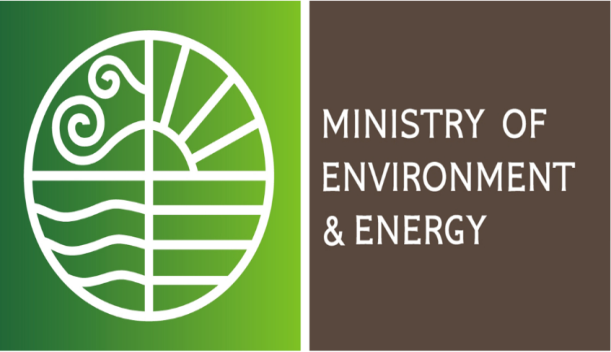 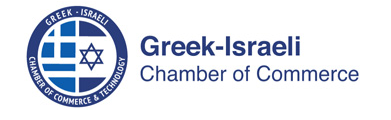 